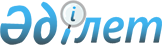 Об утверждении государственного образовательного заказа на дошкольное воспитание и обучение, размера подушевого финансирования и родительской платы на 2015 годПостановление акимата Зерендинского района Акмолинской области от 12 февраля 2015 года № 91. Зарегистрировано Департаментом юстиции Акмолинской области 13 марта 2015 года № 4689

      В соответствии со статьей 31 Закона Республики Казахстан от 23 января 2001 года "О местном государственном управлении и самоуправлении в Республике Казахстан", подпунктом 8-1) пункта 4 статьи 6 Закона Республики Казахстан от 27 июля 2007 года "Об образовании", акимат Зерендинского района ПОСТАНОВЛЯЕТ:

      1. 

Утвердить прилагаемый государственный образовательный заказ на дошкольное воспитание и обучение, размера подушевого финансирования и родительской платы на 2015 год.

      2. 

Контроль за исполнением настоящего постановления возложить на заместителя акима района Габдуллину Р.К.

      3. 

Настоящее постановление вступает в силу со дня официального опубликования и распространяется на правоотношения, возникшие с 1 января 2015 года.

      Сноска. Пункт 3 - в редакции постановления акимата Зерендинского района Акмолинской области от 09.06.2015 № А-1/321 (вводится в действие со дня официального опубликования).

  

Государственный образовательный заказ на дошкольное воспитание и обучение, размер подушевого финансирования и родительской платы на 2015 год.      Сноска. Приложение с изменениями, внесенными постановлением акимата Зерендинского района Акмолинской области от 09.06.2015 № А-1/321 (вводится в действие со дня официального опубликования).

      продолжение таблицы

 

 
					© 2012. РГП на ПХВ «Институт законодательства и правовой информации Республики Казахстан» Министерства юстиции Республики Казахстан
				

      Аким районаА.Муратулы

Утвержден

постановлением акимата

Зерендинского района от

"12" 02 2015 года № 91

Количество воспитанников организаций дошкольного воспитания и обучения

 

Количество воспитанников организаций дошкольного воспитания и обучения

 

Количество воспитанников организаций дошкольного воспитания и обучения

 

Количество воспитанников организаций дошкольного воспитания и обучения

 Размер подушевого финансирования в дошкольных организациях в месяц (тенге)

 Размер подушевого финансирования в дошкольных организациях в месяц (тенге)

 Размер подушевого финансирования в дошкольных организациях в месяц (тенге)

 Размер подушевого финансирования в дошкольных организациях в месяц (тенге)

 

Детский сад

 

Детский сад

 Мини-центр с полным днем пребывания при школе

 Мини-центр с неполным днем пребывания при школе

 Детский сад

 Детский сад

 Мини-центр с полным днем пребывания при школе

 Мини-центр с неполным днем пребывания при школе

 

государственный

 частный

 Мини-центр с полным днем пребывания при школе

 Мини-центр с неполным днем пребывания при школе

 государственный

 частный

 Мини-центр с полным днем пребывания при школе

 Мини-центр с неполным днем пребывания при школе

 

135

 50

 85

 184

 21476

 21476

 13523

 6762

 

Средняя стоимость расходов на одного воспитанника в месяц (тенге)

 

Средняя стоимость расходов на одного воспитанника в месяц (тенге)

 

Средняя стоимость расходов на одного воспитанника в месяц (тенге)

 

Средняя стоимость расходов на одного воспитанника в месяц (тенге)

 Максимальный размер родительской платы в дошкольных организациях в месяц (тенге)

 Максимальный размер родительской платы в дошкольных организациях в месяц (тенге)

 Максимальный размер родительской платы в дошкольных организациях в месяц (тенге)

 Максимальный размер родительской платы в дошкольных организациях в месяц (тенге)

 

Детский сад

 

Детский сад

 Мини-центр с полным днем пребывания при школе

 Мини-центр с неполным днем пребывания при школе

 Детский сад

 Детский сад

 Мини-центр с полным днем пребывания при школе

 Мини-центр с неполным днем пребывания при школе

 

государственный

 частный

 Мини-центр с полным днем пребывания при школе

 Мини-центр с неполным днем пребывания при школе

 государственный

 частный

 Мини-центр с полным днем пребывания при школе

 Мини-центр с неполным днем пребывания при школе

 

21476

 21476

 13523

 6762

 8000

 15000

 8000

 4000

 